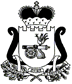 ЕЛЬНИНСКИЙ РАЙОННЫЙ СОВЕТ ДЕПУТАТОВРЕШЕНИЕот 20 сентября 2022 года                                                                           № 1О прекращении полномочий председателя Ельнинского районного Совета депутатов шестого созываВ соответствии с частью 3 статьи 40 Федерального закона от 6 октября 
2003 года № 131-ФЗ «Об общих принципах организации местного самоуправления 
в Российской Федерации», руководствуясь частью 3 статьи 20.1 Устава муниципального образования «Ельнинский район» Смоленской области,Ельнинский районный Совет депутатов РЕШИЛ:1. Прекратить полномочия председателя Ельнинского районного Совета депутатов шестого созыва Гераськовой Елены Николаевны в связи с истечением срока полномочий.2. Настоящее решение вступает в силу с момента его принятия и подлежит официальному опубликованию в газете «Знамя».Председательствующий	                                В.Е. Рухля 